Ardeley St Lawrence C of E Primary SchoolNewsletter                                                  21st September 2018Dear ParentsWell Autumn has shown in the weather this week and now it is our Harvest Service on Monday!We would be appreciative of donations of fresh fruit and vegetables and tinned or packet food (please check ‘use by’ dates). The fresh produce is sold later in the Village Hall and all proceeds go to the Bishop’s Appeal, ‘Give Peas a Chance’, which we helped to launch earlier this year. The canned and packet food we collect goes to The Haven in Stevenage. Please remember that the children need to be able to transport the food to the church themselves, as we all walk there from school. Our Harvest service is at the church at 9.30am and you are very welcome to join us.Attendance last week was 98% which is excellent.  The following children have been awarded Merit Certificates this week. Well done!RED:		Noah, Eden, Leo, Jack,Laylah, Ivy, Joshua B, Tobie, Evie, Toby, Joe, Rex, Mia, Owen, Dominique, Caprice, Liana, Seren, Jack B, Harry, and VishnuThe first puppy visit went very well. Miss Honey (as she has finally been named) behaved beautifully – she was very calm and enjoyed all the attention. The children were fantastic with her and are looking forward to seeing her more regularly.The Friends of Ardeley School have presented me with a cheque for £3000 towards the new Key Stage 1 canopy. Thank you – the children are already getting full use from it. Every child benefits from the funds raised by FAS, as well as bigger items they pay for such extra things as pantomime tickets. The committee always welcomes new members. Please, if you can offer just a few hours a year, maybe wrapping presents or manning a stall for an hour, please speak to Mrs Walsh and she will pass on your details.Please remember we ask that all children read 5 times a week at home, as a minimum. We are reviewing homework arrangements following the parent questionnaire results to try and make it as effective and accessible as possible. Thank you to everyone who has registered for the Universal or Free School Meals. I really appreciate your support. I cannot stress highly enough the difference this funding makes to the children. If you have not yet registered it is quick and easy. Just go to: www.hertfordshire.gov.uk/freeschoolmeals .With kind regardsMrs Connolly	           Autumn Diary Dates            	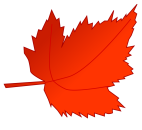 Monday 24 September	 9.30am		Harvest ServiceTuesday 16 October	PM			School PhotosTuesday 23 October				Parent ConsultationsWednesday 24 October			Parent ConsultationsFriday 26 October 				INSET day	Monday 29 October to Friday 2 November	Half TermTuesday 13 November 			Open MorningPlease help the school and residents by arriving no earlier than 8.40am (gates open at 8.45am), parking considerately and not blocking resident’s drives. If you arrive earlier than 8.40am could I suggest parking down the lane, by the pond or on the gravel hard standing between the school and the farm, and then joining the free flow drop off system when it starts. Thank you.